УТВЕРЖДАЮ Директор ММАУ ЦАСМ «Зеркало»_________________С.В. Костюков«____»______________2017г.ПОЛОЖЕНИЕо молодежном конкурсе «Парад двойников»Красноярск 2017В рамках реализации муниципальной программы «Развитие молодежной политики города Красноярска» на 2017 год и плановый период 2018-2019 годов (мероприятие 2.2 Подпрограммы 2 «Вовлечение граждан в возрасте от 14 до 30 лет в позитивные социальные практики»), исполнения муниципального задания на 2017 год, муниципальное молодежное автономное учреждение «Центр авторского самоопределения молодежи «Зеркало» проводит молодежный конкурс «Парад двойников».I. Общие положенияКонкурс «Парад двойников» проводится с целью активизации творческой деятельности, развития актерских и дизайнерских талантов молодежи. 1.2. В ходе проведения конкурса планируется выполнение следующих задач:- Расширение возможностей для творческого развития и самореализации молодежи;- Формирование и укрепление творческих и дружеских взаимоотношений между участниками.II. Учредители и организаторы 2.1. Учредитель:- Управление молодежной политики администрации г. Красноярска. 2.2. Организаторы:- ММАУ ЦАСМ «Зеркало».III. Участники 3.1. Участниками конкурса могут стать все желающие от 14 до 30 лет после подачи заявки и одобрения ее организаторами Конкурса.IV. Сроки и этапы проведения 4.1. Первый этап (07.08 – 26.08.2017 г.) – прием заявок на участие. Заявки принимаются по форме, прикрепленной в социальной сети ВКонтакте vk.com/parad_dvoinikov.4.2. Второй этап (27.08 2017 г.) – день проведения парада.Участники парада собираются на левобережной набережной р. Енисей (точное место сбора указано на карте – Приложение 1). На месте сбора будет установлена ширма, где участники смогут переодеться в своего персонажа. Будет отведено определенное время, чтобы участники смогли сфотографироваться с горожанами. Финальной точкой будет дефиле – участникам предлагается показать себя и свой образ: продефилировать по «красной дорожке» или, по желанию, показать короткий номер, раскрывающий выбранного персонажа.V. Награждение победителей 5.1. По итогам и голосования среди участников определятся три победителя. В каждой из номинаций вручаются равноценные призы от организаторов и партнеров мероприятия.Также будут разыграны призы среди 10 номинаций:- Лучший детский образ;- Самый сложный костюм двойника;- Лучший женский образ;- Лучший мужской образ;- Лучший двойник: фильм;- Лучший двойник: сериал;- Лучший двойник: мультфильм;- Лучший двойник: комикс (обращаем ваше внимание, что в силу существенных различий между некоторыми персонажами в комиксах и на экране, некоторые представители этой категории не могут претендовать на участие в других номинациях – если вы делаете костюм к номинации «комикс», то к номинации «фильма» вы не допускаетесь);- Лучший двойник: аниме;- Лучший двойник: Casual (т.е. точный подбор одежды и аксессуаров образа персонажа, одетого в повседневную одежду).VI. Финансирование6.1. Финансирования мероприятия осуществляется за счет средств ММАУ ЦАСМ «Зеркало», а также из внебюджетных средств.VII. Координаты организаторов5.1. Адрес: г. Красноярск, ул. Бограда, 65, ММАУ ЦАСМ «Зеркало».Телефон координатора конкурса: 8(391)265-03-26 Электронная почта: zerkalo2001@yandex.ru.Сайт: www.mczerkalo.ru, vk.com/parad_dvoinikov, vk.com/mczerkalo.Приложение 1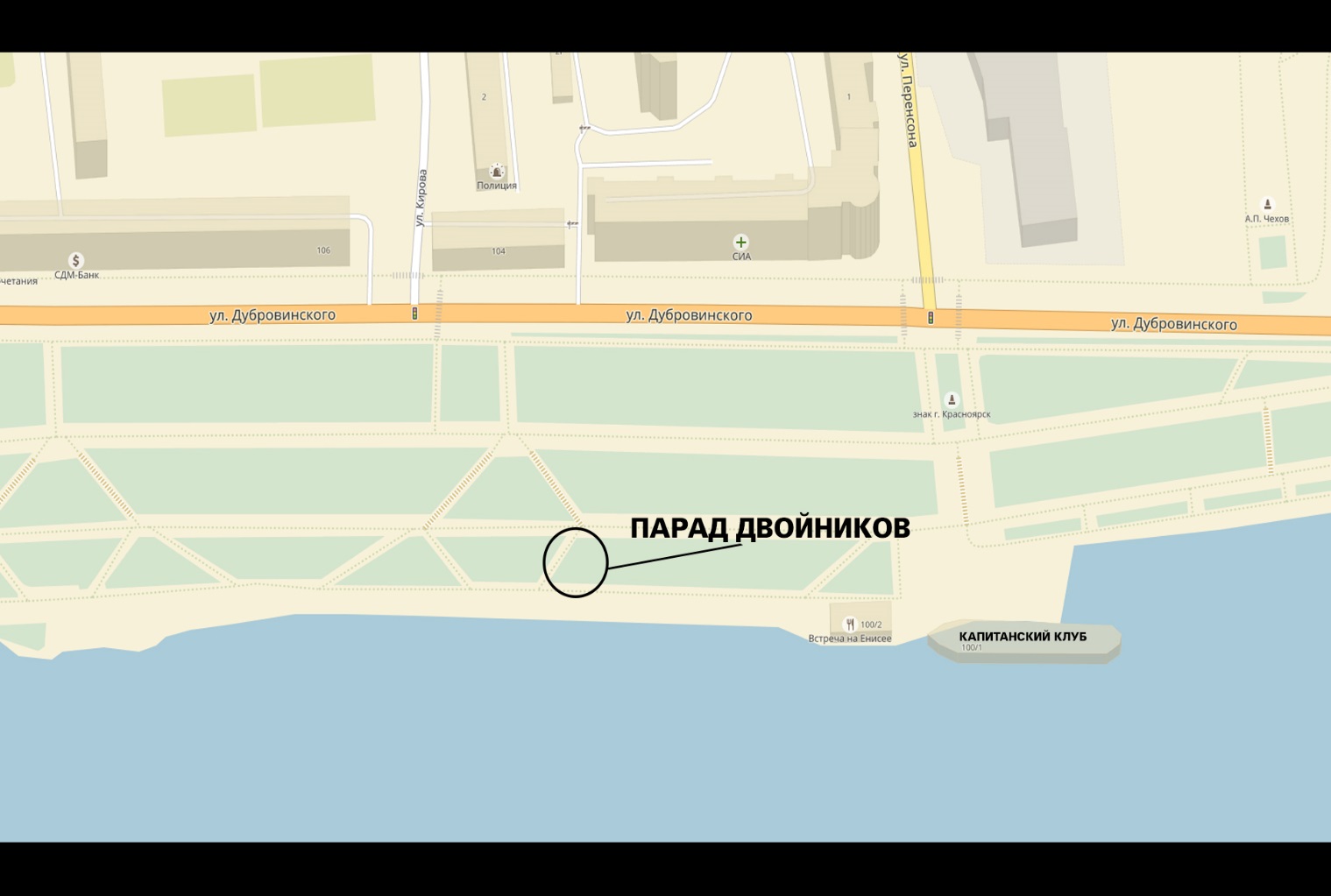 